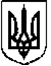 ЗВЯГЕЛЬСЬКА МІСЬКА РАДАРІШЕННЯсорок  третя   сесія                                                                      восьмого  скликання21.12.2023                                                                                    № 1072Про пільги зі сплати за харчування дітей у закладах дошкільної та загальної середньої освіти Звягельської міської територіальної громади на    2024 рікКеруючись   статтею 25,  пунктом 2  статті 64  Закону  України «Про місцеве  самоврядування  в  Україні»,  статтею 56  Закону  України  «Про освіту», частиною три статті 33,  частинами четвертою, п’ятою, шостою  статті  35 Закону  України  «Про дошкільну  освіту», Законом України «Про внесення змін до деяких законів України щодо забезпечення безкоштовним харчуванням дітей внутрішньо переміщених осіб», Законом України «Про затвердження Указу Президента України «Про продовження строку дії воєнного стану в Україні», Законом України «Про статус ветеранів війни, гарантії їх соціального захисту»,  Законом України «Про внесення змін до деяких законів України щодо визнання учасниками бойових дій та особами з інвалідністю внаслідок війни, членами сімей загиблих (померлих) Захисників та Захисниць України окремих категорій осіб, які брали безпосередню участь у здійсненні заходів, необхідних для забезпечення оборони України, захисту безпеки населення та інтересів держави у зв’язку з військовою агресією Російської Федерації проти України, та інших питань»,  постановами Кабінету  Міністрів  України від  24.03.2021  № 305 «Про  затвердження  норм  та Порядку  організації харчування  у  закладах  освіти  та  дитячих  закладах оздоровлення  та відпочинку», від 02.02.2011  № 116 «Про  затвердження  Порядку надання  послуг з харчування  дітей у дошкільних, учнів  у загальноосвітніх  та професійно-технічних навчальних закладах, операції з надання  яких звільняються  від  обкладання  податком на  додану  вартість» (зі  змінами), від 26.08.2002 №1243 «Про невідкладні питання діяльності дошкільних та інтернатних навчальних закладів», міська радаВИРІШИЛА:1. Звільнити від плати за  харчування  дітей в  закладах дошкільної  освіти:1) дітей-сиріт; 2) дітей, позбавлених батьківського піклування;3) дітей з особливими освітніми потребами, які виховуються в інклюзивних групах;4) дітей з малозабезпечених сімей, тобто сімей, які з поважних або незалежних від них причин, мають середньомісячний сукупний дохід нижчий, ніж прожитковий мінімум для сім’ї (підставою для звільнення є довідка про призначення такої допомоги, видана органами праці та соціального захисту);5) дітей з сімей, які отримують допомогу відповідно до Закону України «Про державну соціальну допомогу малозабезпеченим сім’ям»;6) дітей з числа осіб, визначених у статтях 10 та 101 Закону України «Про статус ветеранів війни, гарантії їх соціального захисту»;7) дітей, які мають статус дитини, яка постраждала внаслідок воєнних дій і збройних конфліктів або з числа внутрішньо переміщених осіб;8)  дітей з  інвалідністю.	2. Встановити пільгу  щодо плати  за харчування дітей у закладах дошкільної  освіти у розмірі 50% багатодітним сім’ям, які мають трьох і більше дітей.3.Звільнити від плати за одноразове  харчування  у  закладах загальної  середньої  освіти:1) дітей - сиріт; 2) дітей,  позбавлених батьківського піклування;3) дітей  із сімей, які  отримують допомогу відповідно  до  Закону України  «Про державну  соціальну  допомогу малозабезпеченим   сім’ям»;4) дітей, з особливими  освітніми  потребами, які  навчаються в інклюзивних класах;5) дітей, які мають статус дитини, яка постраждала внаслідок воєнних дій і збройних конфліктів або з числа внутрішньо переміщених осіб;6) дітей з числа осіб, визначених у статтях 10 та 101 Закону України «Про статус ветеранів війни, гарантії їх соціального захисту».	4. Звільнити  від  плати  за   харчування   в  закладах  загальної  середньої  освіти  дітей з  інвалідністю.          5. Звільнити  від  плати  за   харчування   в  закладах  загальної  середньої  освіти  та  в  закладах   дошкільної   освіти дітей, один з батьків (батьки) яких має статус учасника бойових дій, відповідно до пунктів 13-15, 19-25 статті  6 ЗУ «Про статус ветеранів війни, гарантії їх соціального захисту».            6. Звільнити  від  плати  за   харчування   в  закладах  загальної  середньої  освіти  та  в  закладах   дошкільної  освіти дітей, один з батьків (батьки), яких належать до осіб з інвалідністю внаслідок війни відповідно до пункту 11 статті  7 ЗУ «Про статус ветеранів війни, гарантії їх соціального захисту».           7.  Рішення  міської ради  від   22.12.2022  № 702 «Про пільги зі сплати за харчування дітей у закладах дошкільної та загальної середньої освіти Звягельської міської територіальної громади на 2023 рік» визнати  таким, що  втратило чинність з 01.01.2024.           8. Управлінню  освіти і науки Звягельської міської ради забезпечити впровадження  цього рішення  в  частині організації заходів   харчування дітей  пільгових категорій. 9. Фінансовому управлінню Звягельської міської ради передбачити в  бюджеті міської територіальної громади  кошти на  здійснення харчування дітей.	10. Контроль за виконанням цього рішення покласти на постійну комісію з питань соціальної політики, охорони здоров’я, освіти, культури та спорту (Широкопояс О.Ю.), заступника міського голови Борис Н.П.  Міський голова 				         			          Микола  БОРОВЕЦЬ